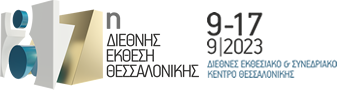 87Η ΔΙΕΘΝΗΣ ΕΚΘΕΣΗ ΘΕΣΣΑΛΟΝΙΚΗΣ  9/17-09-2023Για να δηλώσετε συμμετοχή στην έκθεση  ως εκθέτης ή να προβληθείτε μέσω Επιμελητηρίου Ζακύνθου (χωρίς φυσική παρουσία) παρακαλούμε πολύ συμπληρώστε την παρακάτω φόρμα και να σταλεί στο       email zantecci@otenet.gr : Αρχή φόρμαςΕπωνυμία επιχείρησης * 
Δραστηριότητα επιχείρησης*
Διεύθυνση *
Τηλέφωνο *
Email * 
Website
Υπεύθυνος επικοινωνίας *
Φυσική παρουσία:                                    ναι                                 όχι        Μήνυμα
Ταμειακή  ενημερότητα Τέλος φόρμαςΑρχή φόρμαςΤο σύμβολο * δηλώνει τα υποχρεωτικά πεδία                    			Ημερομηνία            /     /2023Για τη επιχείρηση Σφραγίδα/υπογραφήΤέλος φόρμας